Технология склеивания шпонаКлей наносят на самое основание, после чего его накрывают облицовочным материалом. Выдержка под прессом может происходить как в холодном, так и в горячем режиме. Для такого материала самым оптимальным вариантом являются клеи, основой которых является водная дисперсия поливинилацетата (более известны как ПВА), так как они обладают отличной адгезией к шпону. Основанием для приклеивания, чаще всего являются плиты МДФ и ДСП, которые прекрасно впитывают воду из клея. В случае с большим количеством воды стружки плиты набухают, что способствует созданию высоких напряжений под облицовкой при высыхании. Это в свою очередь приводит к уменьшению надежности склеивания и прочности в целом. В связи с этим клей должен содержать в своем составе как можно меньшее количество воды, а этого можно достичь введением наполнителей. Однако снижение содержания воды, ведет к увеличению вязкости, которая должна быть такой, которая может обеспечить удобное нанесению клея с помощью кисти или валика. В результате, в такого рода клеях самым оптимальным содержанием сухого остатка (нелетучих веществ) является 55-60% масс. 
В качестве справки нужно отметить некоторые важные моменты. Например, отметить важность скорости схватывания клея при склеивании, а также открытое время. Скорость схватывания представляет собой скорость нарастания прочности клеевого соединения, в то время как так называемое открытое время является временем, в течение которого нанесенный на поверхность открытый слой клея сохраняет способность выполнять свою прямую функцию (склеивания). 
В процессе склеивания небольших поверхностей (либо в процессе быстрого нанесения клея соответствующим станком с дальнейшей выдержкой облицованной плиты в прессе) рационально использовать быстросхватывающийся клей с небольшим открытым временем. Напротив, если нужно наносить клей вручную нужен клей с большим открытым временем (не менее 10 минут). 
Также стоит упомянуть о некоторых нюансах приклеивания шпона. Натуральный шпон является пористым материалом, причем размеры пор некоторых  разновидностей этого материала, к примеру, у дубового, могут составлять десятые доли миллиметра. Особое внимание здесь следует обратить на вязкость клея. Дело в том, что клей должен быть вязким, так как слишком жидкий состав будет просачиваться на лицевую сторону, особенно, при прессовании. Не рекомендуется применять клеи, которые образуют прозрачный клеевой шов (к примеру, пластифицированную дисперсию ПВА). Лучше всего использовать клей с наполнителем. 
При приклеивании шпона, который богат дубильными веществами (из ясеня, каштана или дуба), кислыми клеями при наличии соединений железа может проявиться окрашивание шпона. Клеи на основе ПВА – это кислые клеи. Для исключения такого окрашивания, необходимо избегать контакта сырого слоя клея с железом (к примеру, со струбциной или плитами пресса), используя прокладки из алюминиевой фольги или бумаги. К тому же, оправданным методом является использование ПВА с наполнителями, которые по кислотности относятся к нейтральным. 
Во время прессования плит при облицовке шпоном следует обратить внимание на такой момент: шпон отлично впитывает воду из любого клея. В связи с этим, если на протяжении долгого времени заготовку держать в прессе, в котором плиты мешают испарению воды, происходит набухание шпона. Рекомендуется прекращать прессование сразу же после отводы воды из слоя (в холодном режиме от 15 до 30 минут). В случае увеличения температуры, можно сократить время прессования. По окончанию прессования облицованные панели выдерживаются на воздухе не менее 3-х часов, причем не в стопе, а раздельно. Это делается для того, чтобы поверхность, покрывающаяся шпоном, была открытой для испарения влаги (воды). 
Еще одним важным моментом для обработки поверхности, которая облицована шпоном с использованием клеев ПВА является следующий. Прежде чем покрывать поверхность шпона нитролаком, ее нельзя сильно шлифовать. Содержащиеся в таком лаке растворители растворяют клей на основе ПВА. Если проигнорировать этот нюанс, между пластинами шпона могут появиться вспучивания, а в случае с сильным шлифованием – непосредственно под материалом (так как растворитель способен просачиваться через поры). Технология производства: облицовывание натуральным шпономФигурный наборФигурный набор, при котором получают те или иные задуманные геометрические фигуры. Фигурный набор подбирают из отдельных кусков шпона, располагая их соответствующим образом один относительно другого. Фигурные наборы для облицовывания прямоугольных, круглых и овальных плит и рамок разделяются по типам на облицовывание в елку, крестом, в шашку, в конверт, во фриз, в круг, в овал, в рамку. Рассмотрим эти способы:а) "в елку" — облицовывание характерно тем, что два листа шпона клеятся на основу встык кромок лицом и обороткой таким образом, что шов склейки листов проходит точно по продольной оси симметрии прямоугольной плоскости заготовки. Рисунок шпона по обе стороны от шва склейки листов отдаленно или очень близко напоминает стилизованное изображение ветвей ели;б) "крестом" — это облицовывание характерно тем, что рисунок "в елку" разрезается по поперечной оси симметрии прямоугольной плоскости заготовки, а затем, перевернув одну половину на 180? относительно прежней продольной оси, приклеивается в стык только что образованными (разрезанными) кромками, или же, оставив полученные листы в своей плоскости, стыкуют их при наклейке бывшими торцевыми кромками, в результате чего в первом случае рисунок будет концентрическим, а во втором — лучевым радиальным, а швы будут представлять собой крест из осей симметрии;в) "в шашку" — для этого способа подбирают листы шпона двух сильно разнящихся по геометрии рисунков, режут из них квадраты, укладывающиеся в плоскости заготовки без остатка (в количестве, кратном 4, 6, 8,9,10 и т.д.), раскладывают их в полосы попарно в порядке: 1-2, 2-1,1-2,2-1 или 1-2-1,2-1-2,1-2-1,2-1-2 и т.д., после чего в таком же порядке наклеивают на плоскость заготовки, стыкуя их кромками;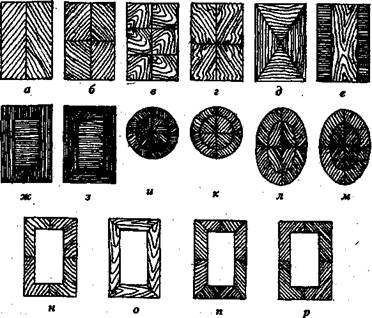 Фигурные наборы для облицовывания шпоном: 
а - в елку, б, г, - крестом, в - в шашку, д - вконверт, в, ж,з - вофриз, и, к, - вкруг, л, и, - вовал, н, о, п, р, - в рамкуг) "в конверт" — при этом способе из шпона выкраивают два ромба, осями которых являются длина и ширина облицовываемой прямоугольной заготовки, причем направления волокон шпона у этих ромбов должно быть перпендикулярным относительно один другого, после чего один ромб разрезается по большой оси симметрии, а другой — по малой и полученные треугольные части наклеиваются на плоскость основы, встречаясь вершинами углов в центре, а основаниями по контуру заготовки, стыкуясь при этом своими кромками и образуя на плоскости швами стыковок рисунок пересекающихся диагоналей, подобный оборотной стороне запечатанного конверта;д) "во фриз" — рисунок, образованный двумя видами шпона, в виде ковровой дорожки (продольные волокна) с двусторонним бордюром (поперечные волокна); прямоугольного заполнения центра (поперечные волокна) с равношироким полосовым обрамлением (продольные волокна); то же, но обрамление равноширокими полосами со стыковкой на ус с попарно продольно-поперечным направлением волокон;е) "в круг" и "в овал" — комбинация креста или конверта с направлениями волокон лучевым или концентрическим и фриза, в котором направления волокон — обратные направлениям соответствующих частей центра;ж) "в рамку" — комбинации креста, конверта, фриза с наиболее выразительным направлением волокон шпона и стыковками "на ус", в кромку по осям симметрии и с комбинированным решением.При раскрое шпона для облицовки круглых и овальных заготовок используют штанговый циркуль, в рисующую ножку которого вставляют режущий инструмент, а в месте установки иглы на шпон подклеивают фанерку. Перед наклеиванием шпона на основу отдельные его части собирают, используя монтажную клейкую пленку, имеющую клеевой слой, клеящая способность которого достаточна для удержания частей шпона в состыкованном состоянии, но недостаточна для срыва их с клея при ее удалении с облицованного изделия. Можно в этих целях с тем же успехом использовать ленту скотч или, наконец, медицинский рулонный лейкопластырь, но эти материалы желательно применять, сообразуясь с датой изготовления, учитывая их способность при старении или течь, или терять клеящие свойства. В первом случае вам придется долго оттирать поверхность облицовки от клеящего вещества, а во втором случае вы рискуете сдвижкой частей шпона и некачественной стыковкой кромок.План – конспект урока  9 класса                                                    Дата  «___» __________ 2012 г.Тема урока: Технология облицовки поверхности шпоном. Применяемые клеи.Цель урока:Ознакомить учащихся с технологией облицовки поверхности шпоном.  Применяемые клеи для облицовки поверхности шпоном. Основными инструментами  для облицовки поверхности шпоном Задачи:- Образовательная: расширение кругозора учащихся о свойствах шпона- Воспитательная: прививание качества аккуратности и бережливости.- Развивающая: способствование дальнейшему развитию: знаний при расчёте себестоимости изделия, умений и навыков работы при облицовки поверхности шпоном.  Тип урока: комбинированныйМежпредметные связи:, черчениеНаглядные пособия: технологические карты, образец Раздаточный материал: шпон, клей, заготовка для оклейки шпоном Оборудование,  инструменты  и приспособления: верстак столярный;; линейка; карандаш; кронциркуль;  ножницы.Объект труда: декоративное панно Ход урока1.Организационная часть  - 5 мин.-   Приветствие-   Выявление отсутствующих на уроке-   Проверка готовности учащихся к уроку-   Назначение дежурных-   Настрой учащихся на работу2. Изучение нового материала  -10 мин.Облицовывание — одна из групп технологических операций, относящихся к отделке. Операция облицовывания натуральным шпоном раньше называлась фанерованием — от исходного наименования этого материала: фанера  То, что обозначается словом «фанера» сегодня, до конца 70-х годов прошлого века называлось фанерой клееной, а шпоном (примерно до начала 50-х) — прирезанная в размер листовая заготовка для изготовления клееной фанеры. Облицовывание плоских деталей — всегда двухстороннее. В крайнем случае, для оборотной, невидимой при эксплуатации изделия стороны детали может применяться бумага — так называемый «противотяг». Причем свойства противотяга должны соответствовать свойствам облицовки из шпона. Иначе при несимметричном облицовывании деталь обязательно покоробится.
Перед набором рубашек шпона для каждой делянки должна определяться лицевая и оборотная сторона шпона. Все выраженные трещины, образовавшиеся при строгании, должны находиться на изнаночной стороне. Если какая-то из делянок будет случайно перевернута при наборе, это отразится на качестве отделанной поверхности.
Важное значение имеет расход клея: при его недостатке может возникать местное или полное отслоение облицовки от подложки, а при избытке — пробитие, то есть проникновение клея на лицевую поверхность, что ведет к неустранимому браку из-за появления пятен и снижения адгезии отделочных лакокрасочных материалов.
Поэтому нанесение клея на пласти облицовываемых деталей в условиях профессионального промышленного производства осуществляется посредством вальцовых клеенаносящих станков, оснащенных дозирующими валами, обеспечивающими равномерность задаваемого расхода клея.
Для облицовывания плоских поверхностей могут применяться:
холодные пакетные прессы, в которые помещается и до суток выдерживается под давлением стопа пакетов облицовываемых заготовок;
обогреваемые одно- и многопролетные прессы, между плитами которых помещается только один пакет облицовываемой (склеиваемой) заготовки.
В последние десятилетия, в связи с развитием производства быстроотверждающихся клеев для облицовывания пластей, преимущественное распространение получили обогреваемые однопролетные прессы.
Натуральный шпон используется также и для облицовывания неплоских поверхностей, например филенок дверей, имеющих небольшие радиусы закруглений. При облицовывании применяются полиуретановые клеи, наносимые на облицовываемую поверхность распылением. Собственно облицовывание рельефных деталей требует использования мембранных прессов. В них может производиться одно- или одновременное двухстороннее облицовывание. Производятся и прессы с двумя мембранами, расположенными на нижней и верхней плите, однако из-за трудностей при их загрузке и сложности конструкции они используются достаточно редко.
По сравнению с синтетическим шпоном, натуральный имеет большую толщину (0,4–0,6 мм), что требует большего времени выдержки деталей в стопе после их облицовывания в обогреваемом прессе. За этот период происходит остывание и окончательное отверждение клеевого шва, а содержавшаяся в нем вода начинает равномерно распределяться по всему объему материала детали, что увеличивает прочность приклеивания облицовки и снижает вероятность коробления. Поверхность деталей, облицованных натуральным шпоном, перед отделкой (но, как правило, после сверления в них присадочных отверстий) должна быть отшлифована (так называемое белое шлифование).
Число проходов, направление шлифования по отношению к расположению волокон древесины в шпоне и зернистость шлифовальных лент определяются в зависимости от породы древесины шпона, его начальной шероховатости, назначения детали и вида отделки.
Так, поверхность шпона из древесины крупнососудистых пород (дуб, ясень) должна быть обязательно отшлифована последовательно в поперечном и затем продольном направлении по отношению к направлению волокон. То же касается и древесины всех других пород, если набор рубашек выполнен из делянок с различным направлением волокон.
Большое значение имеет очистка поверхности деталей от пыли и стружки по окончании шлифования: при укладке деталей в стопы на их поверхности могут появиться царапины, которые проявятся после крашения и грунтования.4. Практическая часть  - 30 мин.В присутствии учителя ученики выполняют упражнения раскрою шпона ножницами по своему рисунку соблюдая технику безопасности при работе ножницами и режущими инструментами Раскрой шпона производится как поперек волокон так и вдоль волокон и по диагонали в зависимости от рисунка  1. нанести рисунок на шпон с помощью карандаша или копирки 2. вырезать ножницами детали (соблюдая направления волокон и технику безопасности )3. приклеить вырезанные детали на подготовленную дощечку( клей ПВА). 6. Уборка рабочих мест –7. Подведение итогов урока   - 5 мин.Сообщается учащимся о достижение цели урока;Производится  анализ допущенных ошибок;Оцениваются результаты труда учащихся на уроке;Выставляются  отметки в классный журнал и в дневники учащихся.